Homework: 2.3 Factoring Quadratic Expressions			Algebra 2					KittName:________________________________________________Date:________________________Period:_____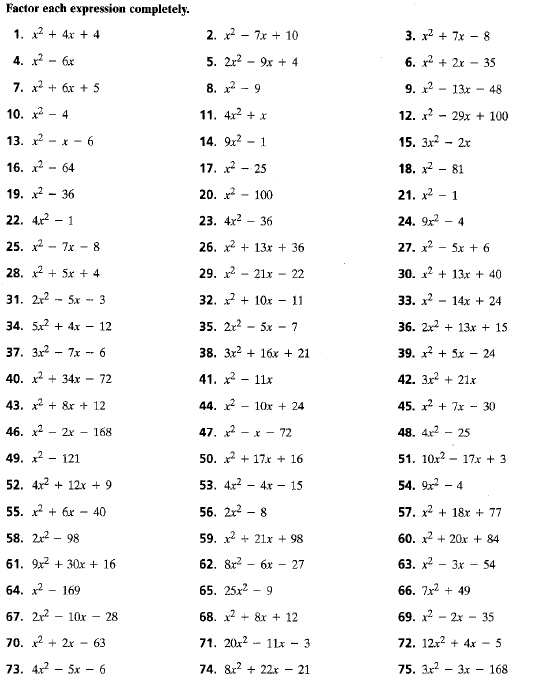 